Certificate of Participation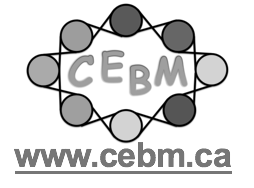 Targeted Intervention Continuum